       New Student Agreement of Release and Waiver of Liability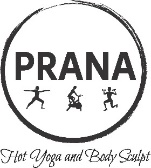 Full Name:							Date of Birth:				Address:					City:			State:		Zip:		 Email:							Phone:						Emergency Contact Name:					Phone:					Referred by: ____Ad/Article ____Friend (Name)		               ____ Walk By ____Internet1.  I am or will be participating in the Yoga Classes, Body Sculpt Classes or Workshops (collectively, “the Classes”) offered by Prana Hot Yoga & Body Sculpt (“Prana”) during which I will receive information and instruction about yoga and health. The yoga classes are conducted in an approximate 105 degrees Fahrenheit heated room with 40 percent humidity.  All of the Classes entail intensive physical activity and exertion by me. I recognize that such physical activity and exertion may be difficult and strenuous and may cause or aggravate a physical injury or medical condition. I am fully aware of and accept the risks and hazards involved.2.  I understand that it is my responsibility to consult with a physician prior to and regarding my participating in the Yoga Classes, Body Sculpt Classes or Workshops, and to receive prior approval to participate. I represent and warrant that I am physically fit and I have no medical condition or injury which would prevent my full participation in any of the Classes.3.  In consideration of being permitted to participate in the Yoga Classes, Body Sculpt Classes or Workshops, I agree to assume all full responsibility for any risks, conditions, injuries or damages, known or unknown, which I might incur or aggravate as a result of my participating in same. I understand that there may be physical adjustments by the teacher from time to time and that it is my responsibility to let the teacher know if I do not want to be touched/adjusted.4.  In further consideration of being permitted to participate in the Yoga Classes, Body Sculpt Classes or Workshops, I knowingly, voluntarily and expressly waive any claim I may have or acquire against Prana, or the landlord or any premises at which it may operate, for any injury, condition, or damages that I may sustain as a result of entering or being on the premises or participating in the Classes.5.  I, my heirs or legal representative forever release, waive, discharge and covenant not to sue Prana or the landlord of any premise at which it may operate, for any injury, condition, or death which arises, is caused by or is aggravated by reason of my participation in the Classes.6.  I understand that it is my continuing responsibility to inform the instructor(s) at Prana of any previous medical conditions, injuries or surgeries prior to my first class and at such other times as I require information as to same.7.  The tuition paid herewith and such registration fees paid hereafter are non-refundable; such refunds, if any, as are made shall be entirely within the discretion of Prana Hot Yoga & Body Sculpt.8.  I also understand that, except for a monetary refund, I have no claims against Prana, or the landlord of the premises by reason of their refusal to allow me to participate in the Classes.9. I grant to Prana, its representatives and employees the right to take photographs and videos of me and agree that Prana may use such photographs and videos of me for any lawful purpose, including for example such purposes as publicity, illustration, advertising, and Web content.Please list any previous conditions, ailments, injuries and/or surgeries:If you are pregnant or may be pregnant, it is your responsibility to consult your physician before participating in classes. I have read the above Release and Waiver of Liability and fully understand its contents. I voluntarily agree to the terms and conditions stated above.Signature of Participant		 				DateParent/Legal Guardian (if under age 18)	 			Date